Bienvenidos a un nuevo día de Actividad de Comprensión del Entorno Sociocultural.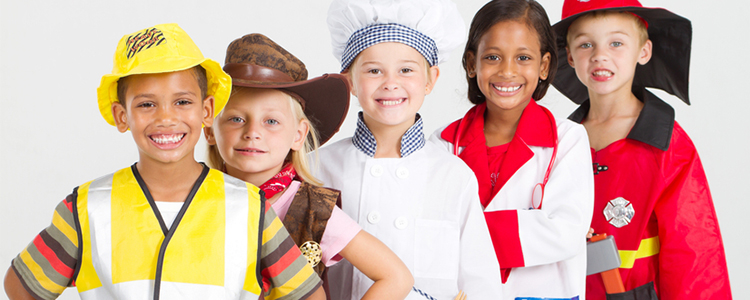 Queridos niños y niñas, les damos la bienvenida a una nueva semana”            Los invitamos a realizar la siguiente actividad.Ámbito Interacción y Comprensión del Entorno                                              Kínder A y B                 Clases on lineÁmbito Interacción y Comprensión del Entorno                                              Kínder A y B                 Clases on lineÁmbito Interacción y Comprensión del Entorno                                              Kínder A y B                 Clases on lineÁmbito Interacción y Comprensión del Entorno                                              Kínder A y B                 Clases on line Nombre Alumno(a): Nombre Alumno(a): Nombre Alumno(a): Nombre Alumno(a): Fecha:  Miércoles 15 de julio del 2020            Semana 15                 Hora: 16.00 a 16.45 horas Fecha:  Miércoles 15 de julio del 2020            Semana 15                 Hora: 16.00 a 16.45 horas Fecha:  Miércoles 15 de julio del 2020            Semana 15                 Hora: 16.00 a 16.45 horas Fecha:  Miércoles 15 de julio del 2020            Semana 15                 Hora: 16.00 a 16.45 horas Educadoras: Gissela Robledo (Kínder A), Claudia Duarte (Kínder B) Educadoras: Gissela Robledo (Kínder A), Claudia Duarte (Kínder B) Educadoras: Gissela Robledo (Kínder A), Claudia Duarte (Kínder B) Educadoras: Gissela Robledo (Kínder A), Claudia Duarte (Kínder B)NúcleoComprensión del Entorno Sociocultural	Comprensión del Entorno Sociocultural	Comprensión del Entorno Sociocultural	Objetivo de Aprendizaje(1)Comprender los roles que desarrollan miembros de su familia y de su comunidad, y su aporte para el bienestar común.(1)Comprender los roles que desarrollan miembros de su familia y de su comunidad, y su aporte para el bienestar común.(1)Comprender los roles que desarrollan miembros de su familia y de su comunidad, y su aporte para el bienestar común.ObjetivoTransversal(6)Respetar normas y acuerdos creados colaborativamente con pares y adultos, para el bienestar del grupo.(6)Respetar normas y acuerdos creados colaborativamente con pares y adultos, para el bienestar del grupo.(6)Respetar normas y acuerdos creados colaborativamente con pares y adultos, para el bienestar del grupo.HabilidadComprender rolesComprender rolesComprender rolesActividad / InstrucciónActivan conocimientos previos sobre Profesiones y Oficios.Responden preguntasLibro Actividades Página 8. Describir sobre qué pasaría si no estuvieran ciertas personas que cumplen diferentes funciones o roles en el colegio.  Comentan su trabajo y responden preguntas.Activan conocimientos previos sobre Profesiones y Oficios.Responden preguntasLibro Actividades Página 8. Describir sobre qué pasaría si no estuvieran ciertas personas que cumplen diferentes funciones o roles en el colegio.  Comentan su trabajo y responden preguntas.Activan conocimientos previos sobre Profesiones y Oficios.Responden preguntasLibro Actividades Página 8. Describir sobre qué pasaría si no estuvieran ciertas personas que cumplen diferentes funciones o roles en el colegio.  Comentan su trabajo y responden preguntas.ContenidosProfesiones y OficiosProfesiones y OficiosProfesiones y OficiosMaterialesComputador, celular, tablet, PPT informativo de Profesiones y oficios.Libro de Actividades Página 8Lápiz Grafito, gomaLápices de coloresComputador, celular, tablet, PPT informativo de Profesiones y oficios.Libro de Actividades Página 8Lápiz Grafito, gomaLápices de coloresComputador, celular, tablet, PPT informativo de Profesiones y oficios.Libro de Actividades Página 8Lápiz Grafito, gomaLápices de coloresRuta de AprendizajeInicio:Nos saludamos todos y todas cantando canción del saludo y realizando rutina diaria, luego recordamos las normas de convivencia a través del PowerPoint. Se da a conocer el objetivo de la clase y Ruta de Aprendizaje.  Se activan conocimientos previos y se les pregunta ¿Recuerdan que son las profesiones y oficios? ¿para qué nos sirve? ¿es lo mismo una profesión y un oficio? Por medio del PPT recordaremos algunas profesiones u oficios y sus funciones. Luego se invita a comentar y hacer comparaciones entre una profesión y un oficio.Felicitar por respuestas de los estudiantes.Desarrollo:La Educadora realizará las siguientes preguntas: ¿Qué profesiones u oficios creen que tienen las personas que trabajan en el colegio?, ¿me puedes nombrar algunas?, ¿Cuál creen que es su labor?, ¿por qué?, ¿qué pasaría si no estuvieran en el colegio?, ¿qué les gustaría saber de su trabajo?A través del PPT se les muestran imágenes de las personas que trabajan en el colegio y cuál es su labor.Se les comenta que todos en el colegio tienen una labor y que si no estuvieran el colegio no podría funcionar correctamente yque todos los profesionales o los que practican un oficio, son un aporte para el bienestar de la comunidad. Cierre:Se les pide a los niños/as que busquen en su libro, la página 8.Luego se les pregunta: ¿qué observan en la página?, ¿qué creen que hay que hacer ahí?Se les lee las instrucciones y se les comenta que las personas que salen en las fotos, son personas que cumplen diferentes acciones en un colegio y deben describir qué pasaría si esas personas no estuvieran en el Colegio. Con ayuda de un adulto registren en cada una de las fotografías. Se invita a comentar sus respuestas a través de las siguientes preguntas: ¿crees que es importante cada profesión u oficio?, ¿por qué?.¿Para qué crees que sirven las profesiones u oficios?.Se solicita que estudiante pueda escribir la fecha en parte inferior (abajo)del texto. Miércoles 15-07-2020Se felicita por la participación y su trabajo. *Se recuerda enviar fotografía del trabajo realizado al correo institucional de la Educadora. 